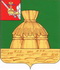 АДМИНИСТРАЦИЯ НИКОЛЬСКОГО МУНИЦИПАЛЬНОГО РАЙОНАПОСТАНОВЛЕНИЕг. Никольск В соответствии со ст.17.1 Федерального закона от 26.07.2006г. № 135-ФЗ «О защите конкуренции», Приказом ФАС РФ от10.02.2010г. № 67  «О порядке проведения конкурсов или аукционов на право заключения договоров аренды, договоров безвозмездного пользования, договоров доверительного управления имуществом, иных договоров, предусматривающих переход прав в отношении государственного или муниципального имущества, и перечне видов имущества, в отношении которого заключение указанных договоров может осуществляться путем проведения торгов в форме конкурса», с Порядком управления и распоряжения  имуществом, находящимся в муниципальной собственности Никольского муниципального района, утвержденного решением Представительного Собрания Никольского муниципального района от 27.12.2016 года № 91, на основании отчёта по обоснованию  рыночной стоимости от 24.03.2021г. № 151, администрация Никольского муниципального районаПОСТАНОВЛЯЕТ:Провести открытый аукцион в электронной форме на электронной площадке в информационно-телекоммуникационной сети «Интернет» АО «Единая электронная торговая площадка»: www.roseltorg.ru. по продаже следующего муниципального имущества: Лот № 4: Нежилое здание, площадью 111,0 кв.м., кадастровый номер 35:16:0101022:122 с  земельным участком, площадью 250,0 кв.м., с кадастровым номером 35:16:0101022:128, расположенные по адресу: Вологодская область, Никольский район, гор. Никольск,  ул. Советская, д.76 а (далее – Нежилое здание с земельным участком).Установить начальную цену продажи Нежилого здания с земельным участком:  199 400 (Сто девяносто девять тысяч четыреста) рублей 00 копеек, без НДС. Установить открытую форму подачи предложений о цене и шаг аукциона в размере 5 % начальной цены продажи в размере: 9970 (Девять тысяч девятьсот семьдесят) рублей 00 копеек.Определить задаток в размере 20% начальной цены продажи имущества:39880 (Тридцать девять тысяч восемьсот восемьдесят) рублей 00 копеек.Комитету по управлению имуществом администрации Никольского муниципального района организовать работу по подготовке и проведению открытого аукциона по продаже муниципального имущества в электронной форме.Настоящее постановление подлежит размещению на официальном сайте Российской Федерации для размещения информации о проведении торгов: www.torgi.gov.ru и официальном сайте Никольского муниципального района:   www.nikolskreg.ru в течение десяти дней со дня его принятия.Настоящее постановление вступает в силу со дня его подписания.Руководитель администрацииНикольского муниципального района                                                  А.Н. Баданина 05.04.2021 года                              № 238                             